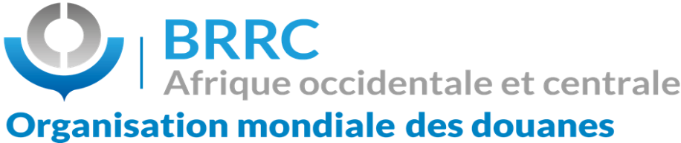 12ème réunion (virtuelle) des Points de contact pour le renforcement des capacités des administrations des douanes de la Région Afrique occidentale et centrale12TH (virtual) meeting of contact points for capacity building of customs administrations in the west and central africa regionRegistration Form /Formulaire d’inscription Fill in your FULL details /Veuillez compléter de façon exhaustive**********************Kindly send this form /Veuillez envoyer ce formulaire à :TITLE/ TITRE: SURNAME/ NOM: FIRST /NAME/PRENOM POSITION/FONCTION COUNTRY/PAYS: ORGANISATION ADDRESS/ ADRESSE: E-MAIL (All Time) TEL/MOBILE FAX NATIONALITY/ NATIONALITE COUNTRY OF RESIDENCE/ PAYS DE RESIDENCE CITY/ VILLENoms et prénomsFonctionEmailTéléphoneBRRCbrrc@omdaoc.org +2252721221701M. GNANAGO HardingAttaché technique BRRCharding.gnanago@omdaoc.org +2250101722897